DMES Parents –In our November newsletter, I wrote to you about our focus on the academic performance of your children. They are capable, and we aspire to work with you to help them reach their potential. I told you that the DMES faculty was drafting some skills that your child should be able to master at each grade. This is our first draft:As we design our final draft, we would like your feedback. See if your child is able to do the things we’ve listed at his/her grade level, speak with your child’s teacher about how these might be assessed, and, by January 7, email feedback to me at twebster@spart7.org. (please see other side)I would like to once again encourage you to speak with your child’s 1st-5th grade teacher to know what your child’s Fall MAP score was and set a goal for January’s Winter MAP. These are the grade level expectations: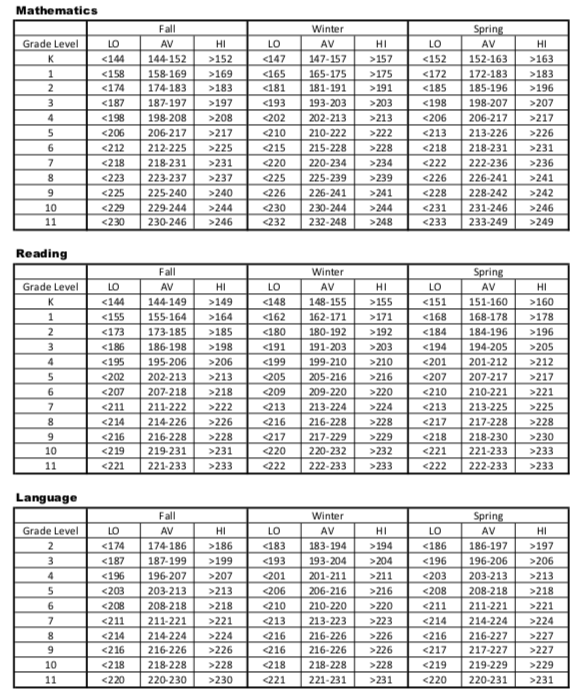 I am confident that, with us all working together, our children can meet and exceed their goals!Thomas WebsterPrincipal, Drayton Mills Elementary Schooltwebster@spart7.orgGrade LevelSkillsK5Write their first and last name from memory Name all 26 uppercase and 26 lowercase lettersForm all 26 letter sounds  Read 25 sight words Orally Count 1-100 Orally Count by 10’s to 100 Name and write numbers 0-20 1stWrite and identify numbers to 120 Add fluently up to 10 Subtract fluently up to 10 Read 100 high frequency words Given a prompt, write a story meeting grade level expectations.  2ndAdd fluently up to 20Subtract fluently up to 20Add with regroupingSubtract with regroupingRead 50 sight wordsGiven a prompt, write a story that meets grade level expectations.3rdMultiply fluently through 11sGiven a prompt, write a passage that meets grade level expectations.Demonstrate reading comprehension on a grade level appropriate passage.4thMultiply fluently through 12s.Given a prompt, write a passage that meets grade level expectations.Demonstrate reading comprehension on a grade level appropriate passage.5thSimplify fractionsSolve division problems with two-digit divisorsGiven a prompt, write a passage that meets grade level expectations.Demonstrate reading comprehension on a grade level appropriate passage.